Задача № 1Определить абсолютное давление пара на поверхности воды в котле по показаниям батарейного ртутного манометра, если даны отметки уровней в метрах от условного нуля.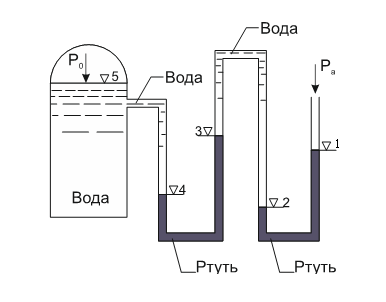 Задача № 2.В открытые сообщающиеся сосуды налиты жидкости разного удельного веса γ1 и γ2. Найти высоты h1 и h2, если известно, что разность уровней в сосудах h.γ1=1,3т/м3γ2=1,7т/м3h = 0,8м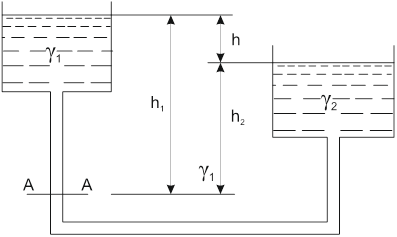  Задача № 3Определить силу давления воды на дно сосуда и на каждую из четырёх опор. Собственным весом сосуда пренебречь.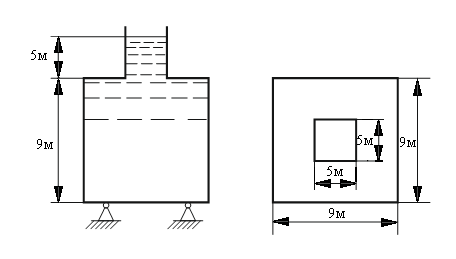 Задача № 4Определить силу давления на дно сосуда, наполненного жидкостью удельного веса 1,2 т/м3, если на крышку его положен груз весом 500 кг.G = 500кг,γ = 1,2т/м3,D = 0,7м,d = 0,3м,h = 1,4м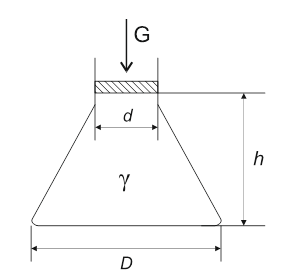 Задача № 5К закрытому баллону подведены две трубки с ртутью, γpm=13,6т/м3. Определить высоту столба ртути в закрытой сверху трубке h2 (Р0=0), если в открытой трубке высота h1.h1 = 0,9м; Ра =741 мм.рт.ст.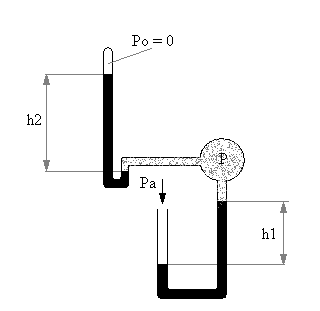 ▼1, м▼2, м▼3, м▼4, м▼5, мPa, мм.рт.ст6,04,96,25,16,7754